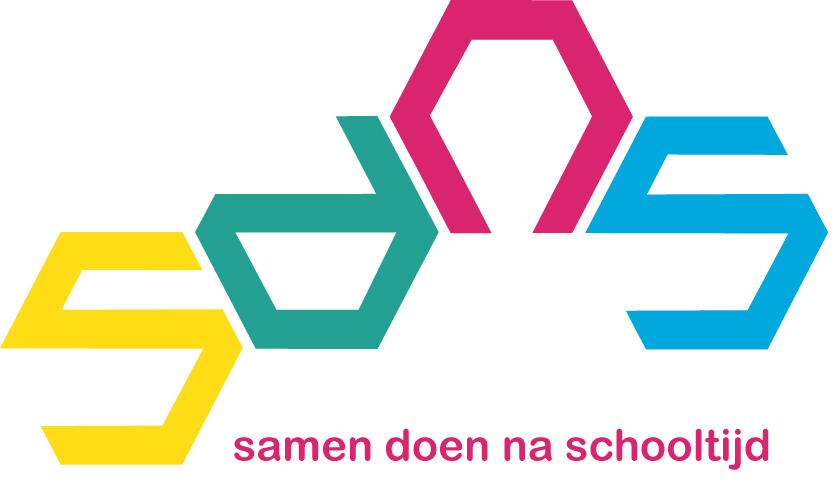 SDNS AfsprakenOmdat we toch merken dat ouders van de kinderen die meedoen aan SDNS niet altijd buiten wachten willen we graag nog de afspraken met u delen. We willen dat (net zoals bij andere clubs en verenigingen) de dat de ouders hun kinderen komen brengen en ze na de cursus weer ophalen.Dit om te voorkomen dat de ruimtes die hier niet voor bedoeld zijn worden gebruikt en vies worden achtergelaten. Dank voor uw medewerking.Deelname aan de cursus is vrijwillig. We verwachten dat iedereen die zich op geeft zich tijdens de cursussen vreedzaam gedraagt. We luisteren naar de docent en naar elkaarWe gaan zorgvuldig om met de materialenWe begroeten elkaar bij binnenkomstOuders kunnen NIET mee de les in maar worden uitgenodigd bij de kijkles (de 5de en 10de week)We zorgen dat het rustig is in de school en dat we buiten de school wachten als we geen cursus hebbenAls de kinderen klaar zijn brengt de docent de kinderen naar buiten.Tot dan!Werkgroep talentontwikkeling Brede School